Publicado en Pareja-Guadalajara el 01/07/2024 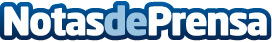 104 palistas de 7 comunidades autónomas y 17 clubes, en la III Regata de Pareja de Piragüismo La Biblioteca Blas de Salcedo, con la colaboración del Ayuntamiento, saca los libros a la calle, en el último sábado del mes de junio, con un doble propósito: aumentar y mejorar los fondos de la Biblioteca, pero, sobre todo, compartir un día festivo en torno a la culturaDatos de contacto:Javier BravoBravocomunicacion606411053Nota de prensa publicada en: https://www.notasdeprensa.es/104-palistas-de-7-comunidades-autonomas-y-17 Categorias: Castilla La Mancha Entretenimiento Eventos Otros deportes http://www.notasdeprensa.es